香港交易及結算所有限公司及香港聯合交易所有限公司對本公告的內容概不負責，對其準確性或完整性亦不發表任何聲明，並明確表示，概不對因本公告全部或任何部分內容而產生或因依賴該等內容而引致的任何損失承擔任何責任。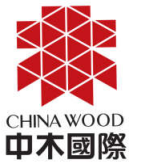 CHINA WOOD INTERNATIONAL HOLDING CO., LIMITED中木國際控股有限公司（已委任共同臨時清盤人）（於開曼群島註冊成立之有限公司）（股份代號：1822）董事會召開日期China Wood International Holding Co., Limited 中木國際控股有限公司 (「本公司」) 董事會（「董事會」）謹此公佈，董事會將於二零二二年八月十九日舉行董事會會議，以（其中包括）批准本公司及其附屬公司截至二零二二年六月三十日止六個月之未經審核綜合中期業績，以及考慮建議派發中期股息（如有）及處理其他事項。承董事會命China Wood International Holding Co., Limited 中木國際控股有限公司 （已委任共同臨時清盤人） （僅適用於公司重組）主席兼執行董事呂寧江香港，二零二二年八月九日於本公告日期，本公司董事會包括執行董事呂寧江先生（主席兼首席執行官）;非執行董事胡永剛先生；及獨立非執行董事趙憲明先生、蘇彥威先生及趙小蓮女士。